ПРОЕКТ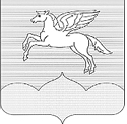  АДМИНИСТРАЦИЯГОРОДСКОГО ПОСЕЛЕНИЯ «ПУШКИНОГОРЬЕ»ПУШКИНОГОРСКОГО РАЙОНА ПСКОВСКОЙ ОБЛАСТИ ПОСТАНОВЛЕНИЕ  ___2019г.  № ____О резервировании земельного участка для муниципальных нуждВ соответствии с Земельным кодексом Российской Федерации, федеральными законами от 6 октября 2003 года № 131-ФЗ «Об общих принципах организации местного самоуправления в Российской Федерации», от 24 июля 2007 года № 221-ФЗ «О государственном кадастре недвижимости», постановлением Правительства Российской Федерации от 22 июля 2008 года  № 561 «О некоторых вопросах, связанных с резервированием земель для государственных и муниципальных нужд»,  Решением Собрания депутатов городского поселения «Пушкиногорье»                 от 28.06.2019г. № 161,  Администрация городского поселения «Пушкиногорье»ПОСТАНОВЛЯЕТ:1. Зарезервировать для муниципальных нужд сроком на 3 года для размещения  объекта – детской площадки  земельный участок  с кадастровым номером КН 60:20:0102303:ЗУ1,  находящийся  в государственной не разграниченной  собственности и не предоставленный гражданам и юридическим лицам,  местоположение: Псковская область, Пушкиногорский район, городское поселение «Пушкиногорье», р.п.Пушкинские Горы,                        ул. Хвойная, согласно  Схеме  ( приложение № 1).2. Наложить  на данный земельный участок ограничение прав на использование ( возведение  капитальных строений, приобретение прав, продажа).3. Обнародовать настоящее постановление в соответствии с Уставом городского поселения «Пушкиногорье».4. Настоящее постановление вступает в силу с момента его обнародования.                        5. Контроль за выполнением постановления оставляю за собой.Глава администрации городскогопоселения «Пушкиногорье»                                                      О.А.ШляхтюкПриложение № 1 к Постановлению Администрации городского поселения «Пушкиногорье» ____2019г.  № ___Схема резервируемого для муниципальных нужд земельного участка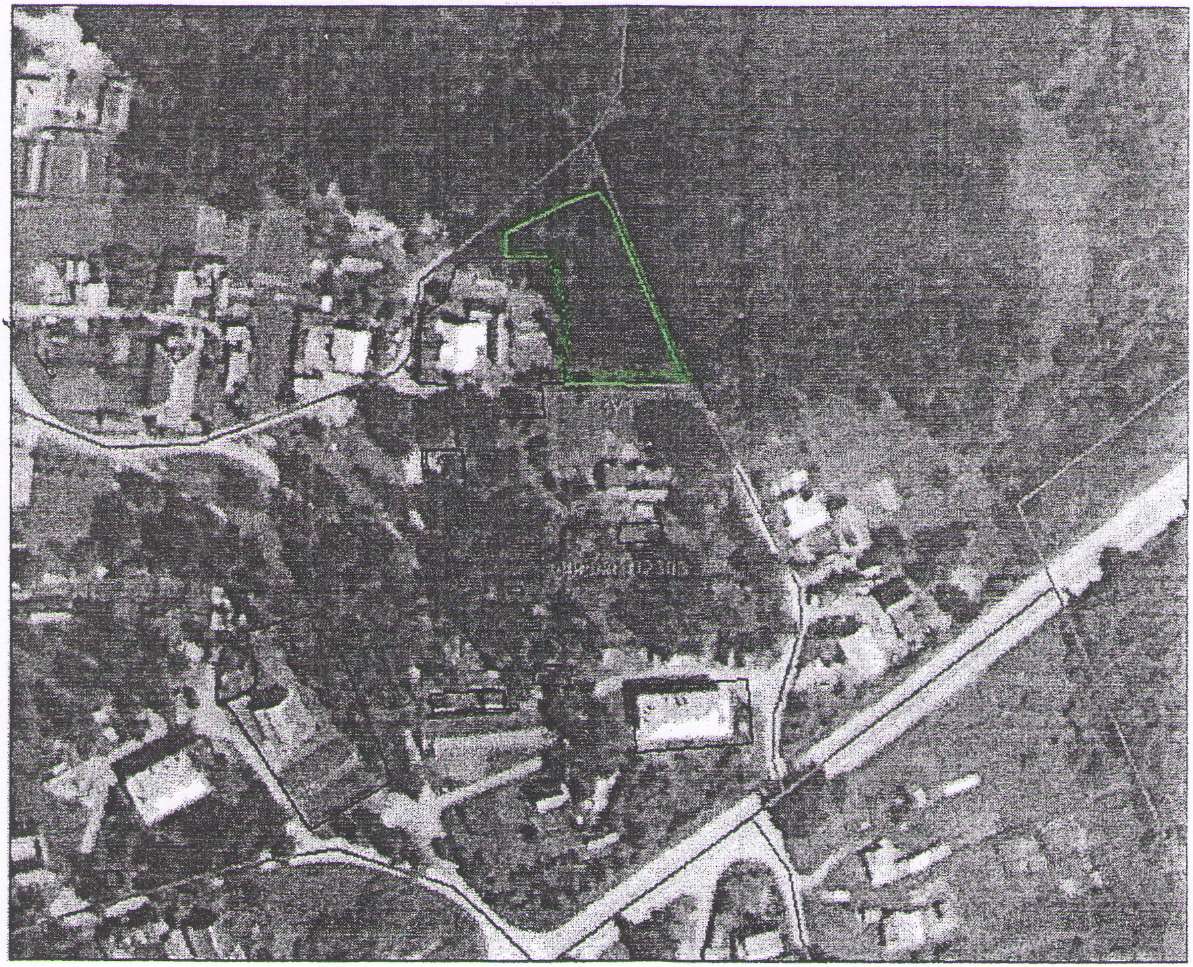 Масштаб 1: 2000Условные обозначения—— -  граница ранее  учтенных земельных участков   ___  - граница образуемого земельного участка:ЗУ1-обозначение образуемого земельного участка —— - граница кадастрового деления                                                                                                    60:20:0102303- обозначение кадастрового квартала